Dzień dobry,Dziś wcielimy się w rolę dziennikarzy, których zadaniem będzie opisać niezwykłe przygody Lampo. Następnie zabawimy się w autorów i zmienimy zakończenie tej pęknejj książki!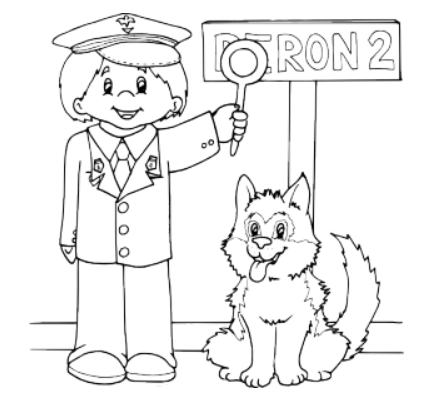 Na początekOrtografia i logiczne myślenie!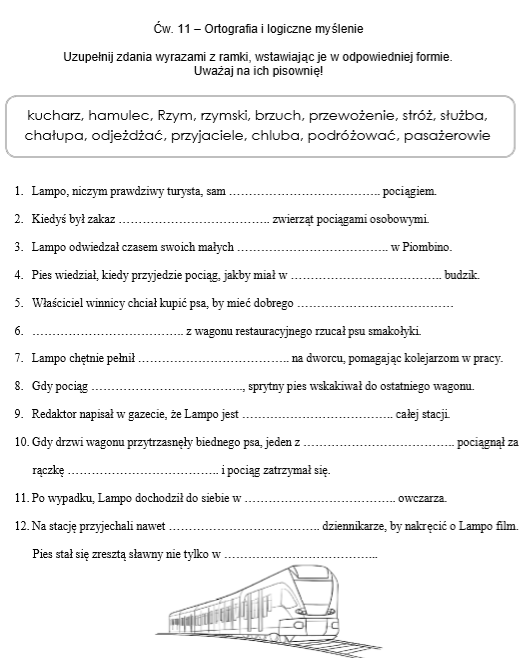 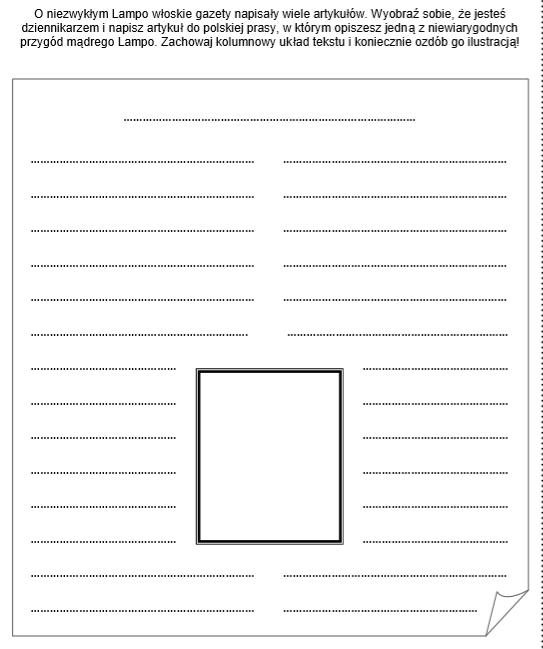 Ćwiczenia gramatyczne, Ćwiczenia strona 69, zad. 7 i 8SZCZĘŚLIWE ZAKOŃCZENIAWiemy, że historia naszego bohatera skończyła się dramatycznie. Wszyscy wolimy jednak bardziej optymistyczne zakończenia. Spróbuj wymyślić i zapisać w zeszycie inne zakończenie książki.  Pomogą ci w tym wyrazy pomocnicze w ćwiczeniu 9 na stronie 69.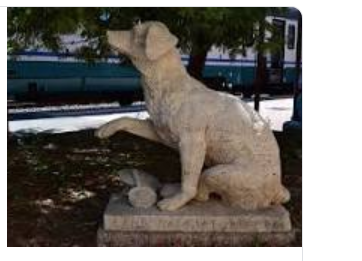 Na maleńkiej stacji kolejowej w Marittimie, we włoskiej prowincji Livorno, jest pomnik słynnego psa. Każdy zna historię Lampo, niesfornego podróżnika i miłośnika pociągów…QuizOdpowiedzi zapisz w zeszyci i prześlij do swojego  folder.Czy historia opisana w książce była prawdziwa, czy zmyślona?Jakiej rasy był Lampo?Kto wymyślił imię psa?Co znaczy po włosku słowo Lampo?Gdzie zawiadowca stacji miał swój dom?Jak na imię miały dzieci zawiadowcy?Do jakiego miasta dojechał Lampo, kiedy po raz pierwszy wyruszył w podróż?Wymień przynajmniej trzy miasta, które odwiedził Lampo. W jakiej części Włoch leży Turyn, a w jakiej Reggio?Kto pierwszy chciał kupić psa?Kto zaopiekował się psem po wypadku?Kogo uratował Lampo?MATEMATYKASPRAWDŹ SIEBIE!Ćwiczenia strona 76,77 – zadania prześlij na swój folder.Dodatkowe zadania dla tych, którzy prosili o więcej matematyki 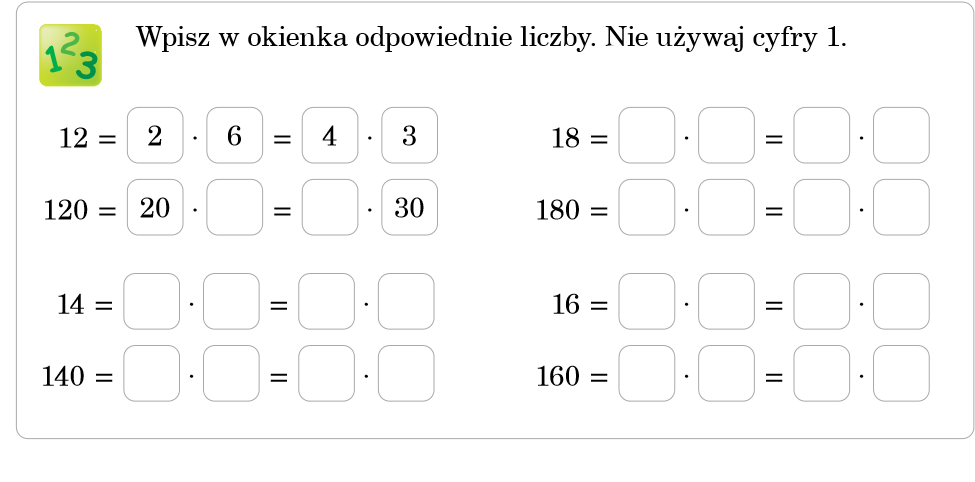 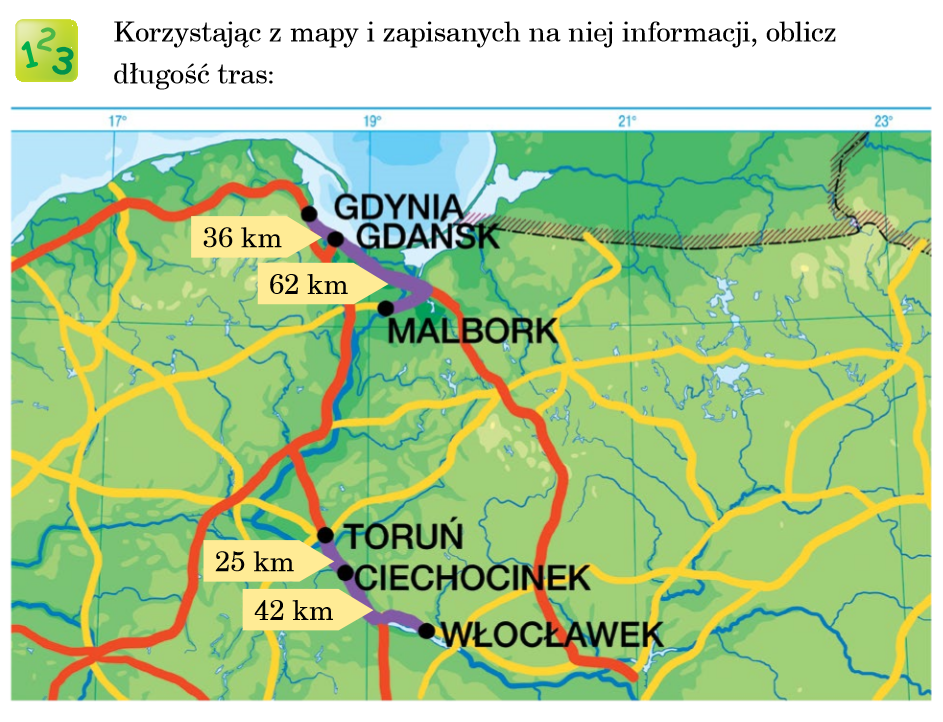 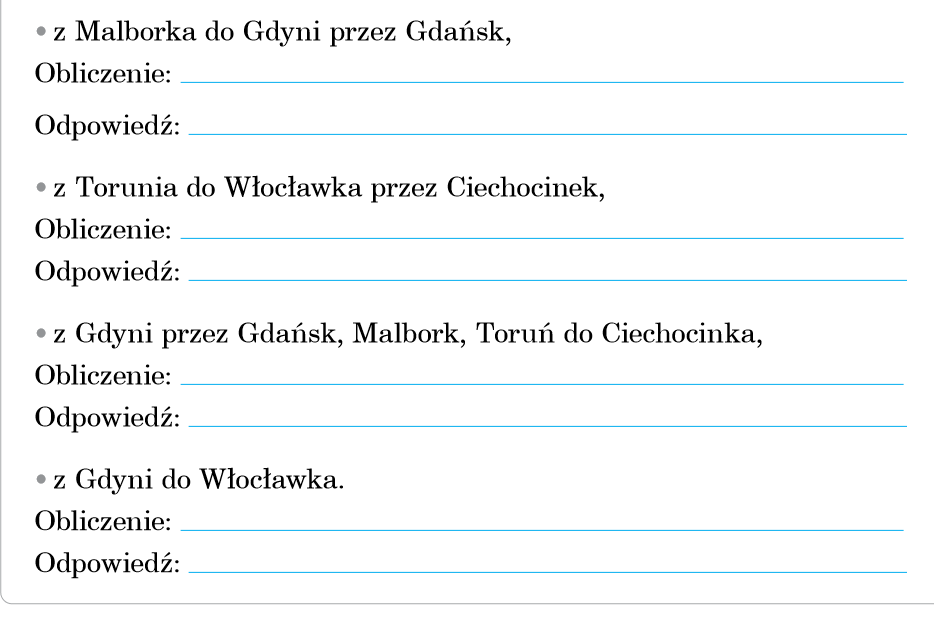 Dobrego weekendu!BD